American Legion Blue Ridge Post #164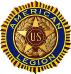 Hackettstown, New Jersey    The American Legion Blue Ridge Post #164 College ScholarshipEach year, the American Legion Blue Ridge Post #164 is proud to offer scholarships to eligible Hackettstown High School students in the amount of $300.00 or more per award.  The number of scholarships awarded will be determined annually, based upon funds available to the Post for that year.  To be eligible to apply for consideration for a scholarship, an applicant must meet the following requirements:Applicant must be a natural or adopted descendant of a member of the American Legion Blue Ridge Post #164, or of a deceased U.S. Military Veteran who was discharged from military service under honorable conditions, general – under honorable conditions, or medical conditions.Applicant must be a member in good standing (having incurred no disciplinary action while a high school student) of the graduating class of Hackettstown High School for the year in which the scholarship application is made.Applicant must commit to using the scholarship award during the year of receipt.Applicant must submit a completed application to the school guidance office in a timely manner.Award decisions will be made by a Review Committee comprised of three active members of Post #164 and appointed by the Post Commander.  This Committee will review all applications received fairly and objectively, and make recommendations on awards to the Post Commander.In judging applications, the Committee will consider the following factors:Applicants Character – high standards of conduct, demonstration of ethical behavior and adherence to truthfulness, a sense of duty to Country, and a belief in God.Americanism – demonstration of a love of Country and an ability to accept responsibility of positive citizenship and service to community.P.O. Box 332, 450 Willow Grove Street, Hackettstown, New Jersey 07840Leadership – demonstration of ability to lead others and to accomplish organizational goals through group action, personal charisma, and guidance of and thought for others.Financial Need – demonstration of need for financial assistance in order to pursue higher education.Personal Accomplishments – demonstration of activity in leadership and/or community service endeavors during high school years.Personal Interview – if deemed necessary by the Review Committee, applicants may be asked to sit for an interview with the Committee.Completed applications should be mailed to:	Joseph Linskey	American Legion Post #164	P.O. Box 332	Hackettstown, NJ 07840				American Legion Blue Ridge Post #164					   Hackettstown, New JerseyThe American Legion Blue Ridge Post #164 College ScholarshipAPPLICATIONName of Applicant:  _____________________________________________________________Street Address:  ________________________________________________________________Town:  ____________________________     State:  ____________     Zip Code:  ____________Name of Veteran through which Applicant is eligible:  ________________________________Branch of Service:  _________________     If Deceased; Date of Death:  _____________Dates of Service:    from:  ______________     to:  ______________  Note:  Evidence of service may be requiredApplicant’s Relationship to Veteran:  _______________________________________________High School Record:GPA:  _________	SAT Scores:  Math ______  Verbal ______  Written ______  Total __________________________________________________                         	 _________________Applicant’s Signature							 DateP.O. Box 332, 450 Willow Grove Street, Hackettstown, New Jersey 07840InterrogatoryAnswer the following questions in detail and in essay format.  Number your answers.  Answers must be typed on a separate sheet(s) of paper. Describe your most significant challenge or accomplishment and explain its value to your life.What college / university do you want to attend and why?What major do you plan to pursue in college and why?Explain your long-range goals for school and career.  Describe how you will use your education to achieve your goals.Describe any community service/volunteer work you have been involved in during your high school years.  If this work was required as part of your education, explain why.List the school clubs, teams, and organizations you belonged to or participated in during your high school years, and describe your participation in these efforts.Describe any positions of leadership you have held.List any other factors you feel are important for the Review Committee to be aware of.